Група О-3Дата: 6.04.2020Предмет «Основи ландшафтного дизайна»Тема уроку: Класифікація квітників.	Квітники – невідʼємний елемент озеленення заселених територій. Вони характеризуються сильним емоційним впливом на людину. Розміщення квітників повинно підпорядковуватись єдиному художньому задуму озеленення території і узгоджуватись з її плануванням, формою, стилем і призначенням будівель, споруд і доріжок.	Квітники створюють з однорічних, багаторічних та оранжерейних культур. Їх оформлення може бути односезонним, багатосезонним, змінним чи постійним.За часом цвітіння квітники ділять на три групи: весняні, літні та осінні. У весняних квітниках основну участь беруть цибулинні і дворічні рослини. Асортимент однорічних рослин підбирають з таким розрахунком, щоб відразу після висаджування вони зацвіли. Розтягнуте в часі цвітіння допускається тільки в міксбордерах.	 	За характером розміщення квітів у квітнику їх  розділяють на регулярні і ландшафтні. До квітників регулярного типу належать: бордюри, рабатки, клумби, партери. До квітників ландшафтного типу належать: міксбордери, групи, рокарії. 	Окремо виділяють солітери та композиції квітів у переносних контейнерах, вазонах, кашпо, кошиках.						Класифікація квітників:	Клумба – квітник правильної геометричної форми у вигляді 	овалу, кола, квадрата, трикутника. Невеликі клумби, як 	правило, плоскі, 	великі можуть бути дещо підняті до центру.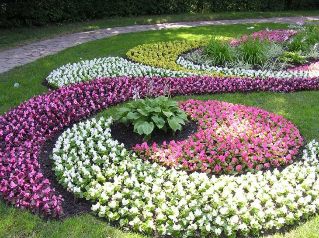   Рабатка – (від нім.:rabatte - грядка), довга смуга квітів 	шириною 	 1-2м. Її влаштовують уздовж доріжок, фасадів 	будинків, огорож,   	навколо фонтанів. У рабатках 	найчастіше використовують два-	чотири види рослин. 	Можуть 	використовуватися елементи 	декоративно-прикладного мистецтва: чергування яскравих поперечних смуг, що нагадують домоткані килими, орнамент національної вишивки. Рослини висаджують щільно.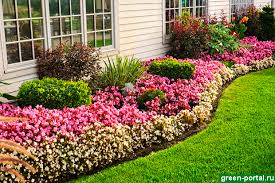 	 Бордюр – (від франц.:bordure – край, межа), вузька, шириною     	 0,5 м смуга, що облямовує пішохідні доріжки, окремі квітники. 	  	Бордюр повинен контрастувати за кольором з	 рослинами 	  	 основного насадження. Ефектним є поєднання квітів червоного 	кольору з сріблясто-сірими, а жовтого з синіми чи голубого кольору.								     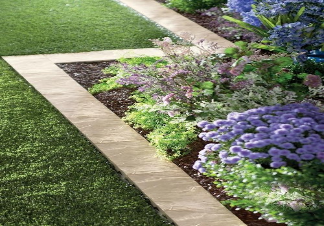 	Група – найпоширеніший вид квіткового оформлення, в 	якому 	основну роль відіграють багаторічники. Групи 	створюються з 	 	одного (прості) чи з кількох (складні) видів видіабосортів рослин.  	 Рослини розміщуються вільно. В однорічних насадженнях використовують 	великі травʼянисті красивоквітучі рослини (півонія, рицина, рудбекія,аконіт, лілійник, юка), на фоні газону, входу в будинок, розвилці доріжок.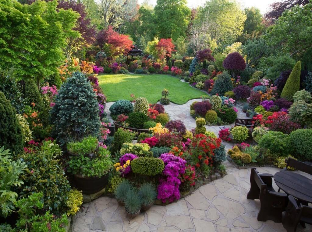 										 			Арабеска – складна фігурна ділянка, що нагадує обриси квітів, 		листя, метеликів. Їх створюють в кутах газонів, прямокутних 		клумб, засаджують килимовими або низькорослими 	красиво   	квітучими рослинами.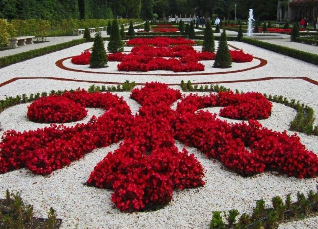 	 Солітер – одиночна посадка декоративно- листяного, хвойного 		 або 	квіткової рослини. Стильно виглядає на доглянутому газоні 	 або з мульчированием пристовбурного кола тріскою, торфом, 	 	деревною 	корою. Збираючись висадити солітер, потрібно враховувати наступне: людина, що стоїть на краю відкритого майданчика, повинен, не задираючи голови, бачити все рослина цілком. Інакше кажучи, висота рослини в дорослому вигляді повинна ставитися до ширини відкритого простору, як 1:3. 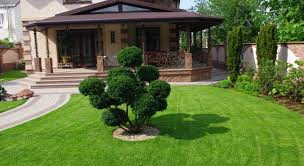 	 Рокарій – плоска майданчик з різними за величиною камінням і  	рослинами, простір між якими засипається гравієм. Рокарій п   	повинен гармонійно вписуватися в рельєф ділянки. Будь-які стіни 	споруди або паркани, що знаходяться поблизу, слід замаскувати чагарниками або кучерявими рослинами. На рівних поверхнях камені з гострими краями виглядають чуже, краще підбирати гладкі валуни.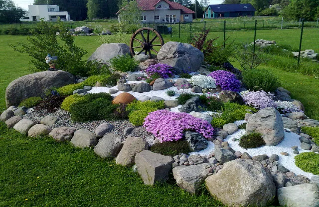 	Міксбордер – (з англ.: mix border – змішаний бордюр) – групи 	квітів, які створюють ефект безперервного цвітіння. Контури 	квітника мають, як правило, видовжену, мальовничу форму. За 	композицією - це складний квітник. У ньому чергуються різні за 	формою і висотою рослини, підбираються гармонійні поєднання кольорів. Особливе значення мають форма і забарвлення листя, оскільки цвітіння кожного виду триває відносно недовго. Фоном для міксбордера є високі листяні чи хвойні кущі, деякі виткі рослини, невисока підпірна стінка, стіна будівлі.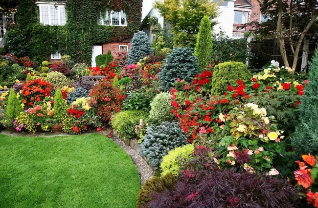 	Партери – це квітники регулярної композиції, які передбачаються 	в регулярних частинах парку, у скверах нп площах, у вигляді 	сполучень різних геометричних фігур. Контури партеру 	облямовують низьким бордюром із тонкої бетонної, кольорової 	егли або іншими декоративними матеріалами.  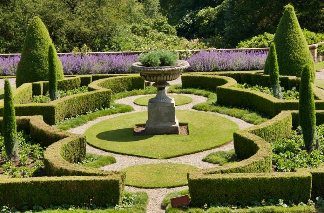 Домашне завдання.										 Опрацювати матеріал  та законспектувати.